Les inventifs – Génies électriques : la désinfection sans gel (extrait)Durée :  6 min 25 sFiche apprenant | Niveau intermédiairePublic ciblé : 13-15 ansObjectif principal : développer ses compétences en françaisLa vidéo est disponible sur tv5unis.ca/francolabActivité  1 Pour commencerVocabulaireAvant de voir la vidéo, utilise la banque de mots et écris sous chaque image le mot qu’elle représente. Banque de mots : un atome – la couche d’ozone – un éclair – un moteur électrique – des rayons ultra-violets – une ampoule électrique – l’électricité – un magicienActivité  2 ÉcouteCompréhension écrite et compréhension oraleAprès avoir vu la vidéo, réponds aux questions à choix multiples. Choisis la bonne réponse.Qui était l’idole d’Olivier lorsqu’il était plus jeune?Simon BéginLuc LangevinPierre GauvinQuel est le métier de l’idole d’Olivier?magicienélectricieningénieurQuel concours Olivier a-t-il gagné?Les 100 génies24 heures de sciencesL’Expo-sciencesQuel a été le point de départ du projet d’Olivier?L’ouragan FionaLa COVID-19La crise du verglasQuel est le nom de l’invention d’Olivier?La surface désinfectanteLa pastille désinfectanteLa solution désinfectanteDans l'invention d'Olivier, qu’est-ce qui sert de désinfectant?De l’eau et du savonDe l’alcoolDe l’ozoneL'électricité est un phénomène naturel que les humains ont découvert en observant…la lune et les marées.les éclairs et l'électricité statique.les tempêtes et les ouragans.De quoi se compose l’ozone?De trois atomes d’oxygèneDe trois atomes de carboneDe trois atomes d’hydrogèneQuelle propriété possède l’ozone?Il peut dissoudre les bactéries et les virus.Il peut brûler les bactéries et les virus.Il peut tuer les bactéries et les virus.Activité  3 Compréhension oraleVisionne la vidéo puis réponds aux questions.  Si on connaît l'ozone, c'est surtout parce qu'il forme autour de la Terre la fameuse couche d'ozone. De quoi la couche d’ozone nous protège-t-elle? L’ozone est souvent utilisé en décontamination. Donne un exemple de son utilisation.Décris l’invention d’Olivier.Pourquoi Olivier a-t-il eu l’idée d’inventer la surface désinfectante? Quel problème voulait-il régler?Dans la vidéo à 1 min 41 s, le narrateur dit : « Olivier est devenu un magicien de l'électricité. » Explique dans tes mots ce que cette expression veut dire. Activité  4GrammaireVoici quelques phrases tirées de la vidéo. Identifie le temps des verbes en caractères gras (coche la bonne colonne : présent, passé composé ou imparfait). Ensuite, écris le verbe à l’infinitif dans la dernière colonne.Activité  5 Pour aller plus loinExpérimentation et production écriteLes inventeurs utilisent la démarche scientifique pour répondre à un problème. C’est à ton tour de jouer au scientifique. Pour ce faire, réalise l’expérience suivante et prends en note ton cheminement à partir des étapes de la démarche scientifique.Matériel : Bac d’eau + quelques objets Activité  6 Pour aller plus loinProduction oraleOlivier a inventé sa surface désinfectante pour répondre à un besoin du quotidien : pouvoir désinfecter les surfaces plus rapidement après les cours grâce à un système automatisé.Si tu pouvais inventer quelque chose, qu’est-ce que ce serait? À quel besoin voudrais-tu répondre? 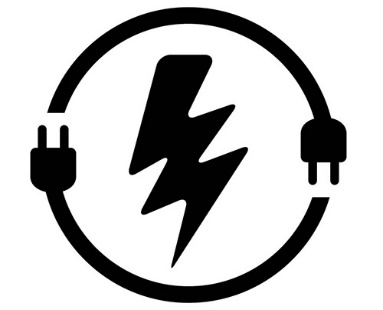 ________________________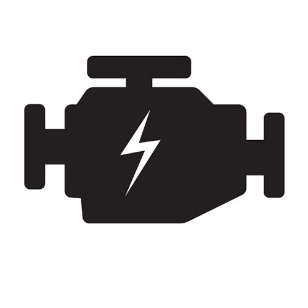 ________________________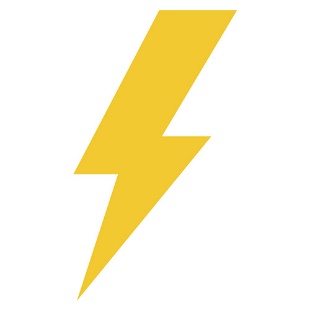 ________________________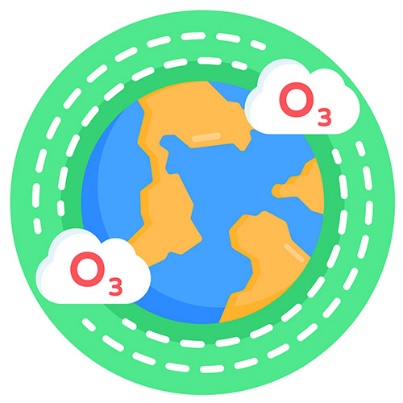 ________________________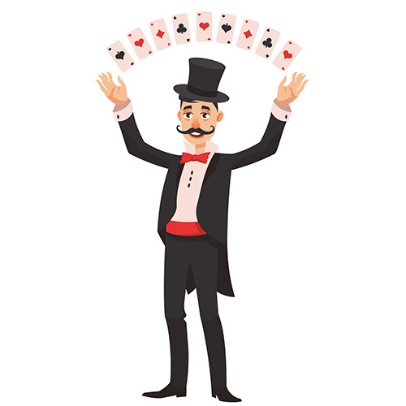 ________________________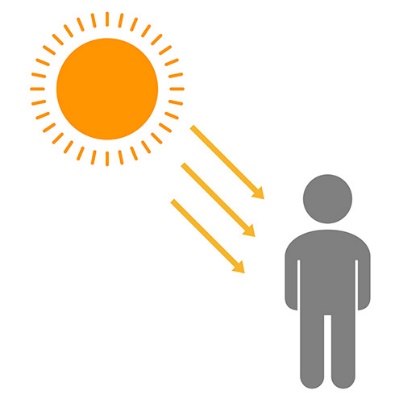 ________________________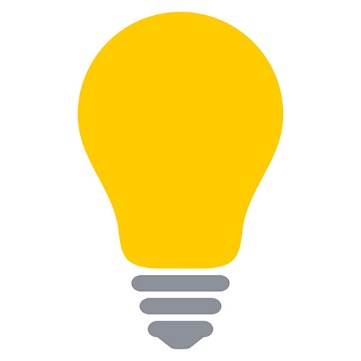 ________________________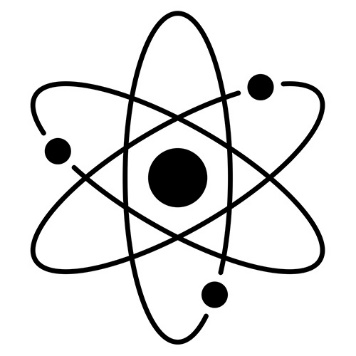 ________________________PhrasePrésentPassé composéImparfaitInfinitif1.C'est un phénomène naturel que les humains ont découvert en observant les éclairs et l'électricité statique. 2.Les dangers posés par les bactéries et les virus, ça fait longtemps qu'on prend ça au sérieux.3.Mais nos génies électriques continuent de trouver de nouvelles applications à l'électricité.4.Le virus, c'est la COVID-19, qui a causé une pandémie et inspiré Olivier.5.Je me souviens qu'à l'âge de quatre ans, il nous disait déjà qu'il voulait être un scientifique.6.Je l'appelle « la surface désinfectante ».7.Donc, l'ozone agit un peu comme une mine antipersonnel.8.Ensuite, je déposais mon doigt sur la surface pour pouvoir le désinfecter.Noms des objetsNoms des objetsNoms des objetsDémarche scientifiqueÉtapesLe questionnementTrouve des objets pour répondre à ton questionnement.L’objet flotte? L’objet coule?L’objet flotte? L’objet coule?L’objet flotte? L’objet coule?L’hypothèsePrédis si ton objet flottera ou coulera.L’expérienceRéalise ton expérience : mets ton objet dans le bac d’eau.Le résultatNote le résultat.L’interprétationEst-ce que ton hypothèse est confirmée ou non?